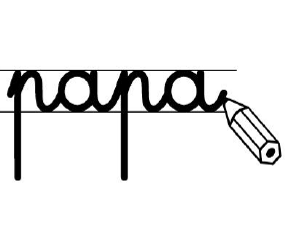 Ecris ce que fait la Mère Poule et explique pourquoi.	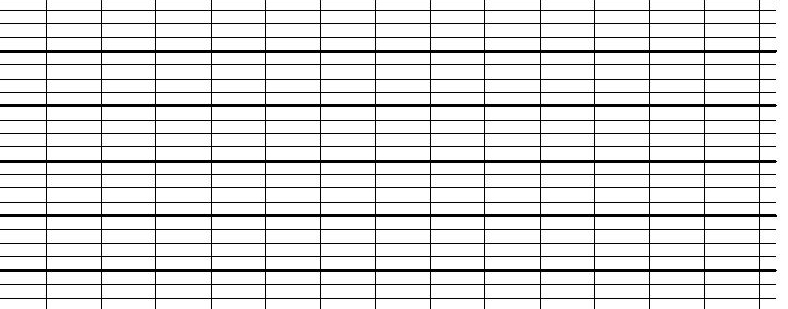 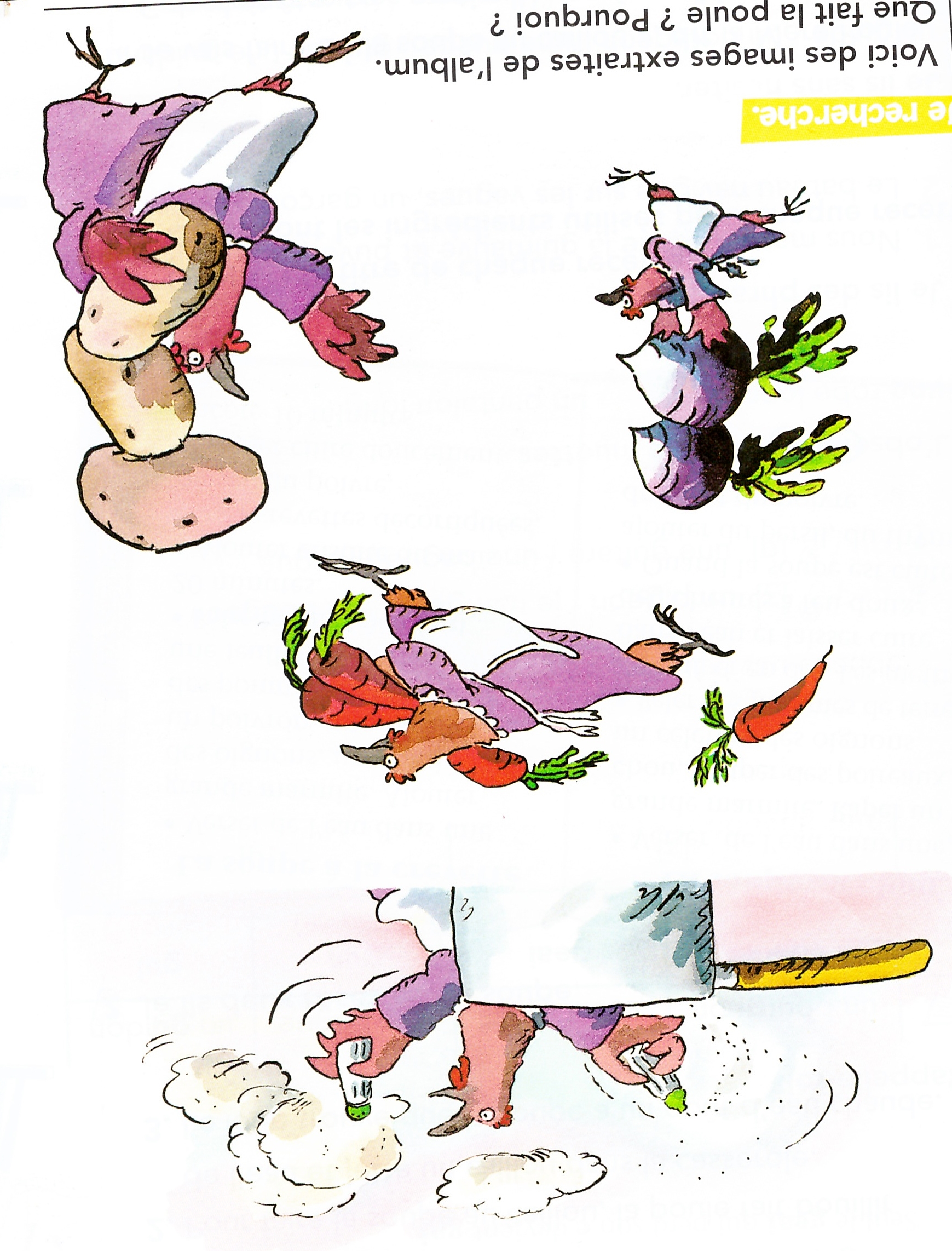 Ecris ce que fait la Mère Poule et explique pourquoi.	 Ecris ce que fait la Mère Poule.	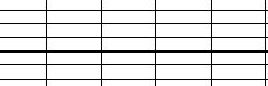                         La Mère Poule met du	, des                                                                  , des                                          et des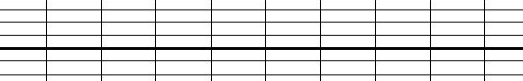                           	.                           pour donner un bon gout à la soupe. Ecris ce que fait la Mère Poule.	                        La Mère Poule met du	, des                                                                  , des                                          et des                          	.                           pour donner un bon gout à la soupe.